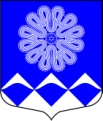 МУНИЦИПАЛЬНОЕ УЧРЕЖДЕНИЕ«СОВЕТ ДЕПУТАТОВМУНИЦИПАЛЬНОГО ОБРАЗОВАНИЯПЧЕВСКОЕ СЕЛЬСКОЕ ПОСЕЛЕНИЕ»КИРИШСКОГО МУНИЦИПАЛЬНОГО РАЙОНА ЛЕНИНГРАДСКОЙ ОБЛАСТИРЕШЕНИЕот 27 июля 2017 года                                                                            №  32/180О возможности проведениясовместного конкурса на правозаключения концессионногосоглашения на представленныхв предложении условияхВ соответствии с Федеральным законом от 21 июля 2005 г. № 115-ФЗ "О концессионных соглашениях", Федеральным законом № 131-ФЗ от 6 октября 2003 года «Об общих принципах организации местного самоуправления в Российской Федерации», подпунктом «а» пункта 9 «Особенностей проведения совместного конкурса на право заключения концессионного соглашения, объектом которого являются объекты теплоснабжения, централизованные системы горячего водоснабжения и (или) водоотведения, отдельные объекты таких систем», утвержденных Постановлением Правительства РФ от 11 мая 2017 года № 558, Положением о порядке  управления и распоряжения муниципальным имуществом муниципального образования Пчевское сельское  поселения Киришского муниципального района Ленинградской области, утвержденным Советом депутатов № 6/36 от 23.12.2014, статьей 25 Устава муниципального образования Пчевское сельское поселение Киришского муниципального района Ленинградской области, Совет депутатовРЕШИЛ:1. Администрации  муниципального образования Пчевское сельское поселение Киришского муниципального района Ленинградской области,  рассмотреть Предложение о проведении совместного конкурса за №  04.5/17 от 25.07.2017 , поступившее от муниципального образования Кусинское сельское  поселение Киришского муниципального Ленинградской области  и принять соответствующее Решение в соответствии с Постановлением Правительства № 558 от 11 мая 2017 года «Об особенностях проведения совместного конкурса на право заключения концессионного соглашения, объектом которого являются объекты теплоснабжения, централизованные системы горячего водоснабжения и (или) водоотведения, отдельные объекты таких систем» и Положением о порядке передачи прав владения и (или) пользования имуществом, находящимся в собственности муниципального образования Пчевское сельское поселение Киришского муниципального района Ленинградской области, по концессионному соглашению, утвержденным Советом депутатов № 32/179  от 27.07.2017.                     2. Решение вступает в силу со дня официального опубликования, подлежит официальному опубликованию в газете «Пчевский вестник» и размещению на сайте администрации муниципального образования Пчевское сельское поселение Киришского муниципального района Ленинградской области в сети Интернет.3. Контроль за исполнением настоящего решения оставляю за собой.Глава муниципального образования	Пчевское сельское поселение	Е.М. Платонов